06-074 ГАЗ-230810 "Атаман Ермак"  4х4 5-дверный грузопассажирский полноразмерный универсал, мест 10, снаряженный вес 2.3 тн, ЗМЗ-409 160 лс, 135 км/час, опытный 2 экз., ГАЗ г. Н. Новгород 1999-2000 г.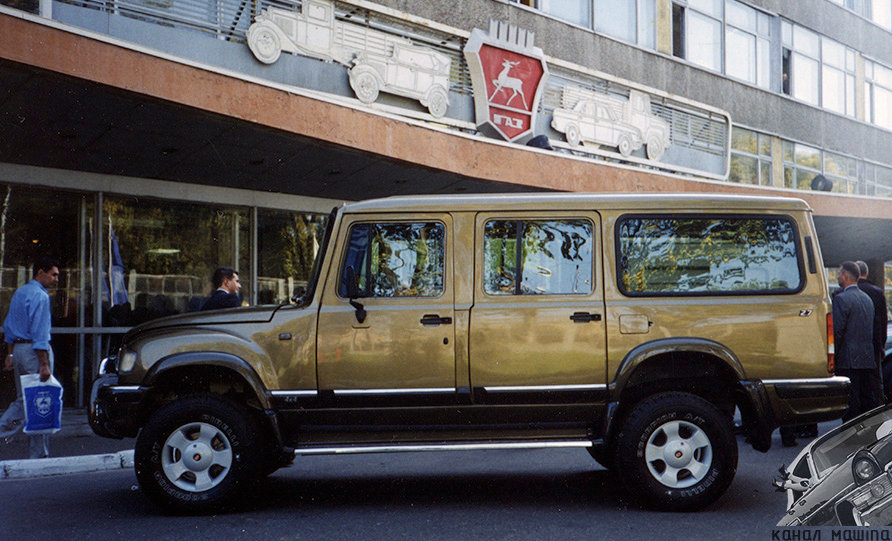 Источник: zen.yandex.ru. Спасибо создателям и авторам канала «Машина». Особая благодарность Марии Марковой25 августа 2018Русский Chevrolet SuburbanВ 1999 году на Московском международном автосалоне завод ГАЗ впервые продемонстрировал макетный образец полноразмерного универсала ГАЗ-230810 «Атаман Ермак». За внушительные габариты его сразу прозвали «русский Suburban». К сожалению, история этого автомобиля уже в прошлом: проект был свернут в 2001 году, когда на ГАЗе началась масштабная реорганизация. Однако шансы завоевать нишу в своем сегменте у «Атамана Ермака» были весьма неплохие…Универсал ГАЗ-230810 «Атаман Ермак» был спроектирован на базе полноприводного рамного пикапа ГАЗ-2308 «Атаман», который, как тогда казалось, вот-вот встанет на конвейер. Представленный на выставке образец имел кузов с четырьмя боковыми дверьми и мог вмещать 10 человек: троих на первом ряду, троих на втором и еще четверых на боковых откидных лавках в багажнике. При этом багажная дверь была выполнена двухстворчатой: верхняя половинка с окном поднималась вверх, а нижняя половинка откидывалась вниз, как борт пикапа. Будучи более пяти метров в длину, «Атаман Ермак», конечно, выглядел весьма устрашающе!  Вместе с тем, конструкторами прорабатывались и иные варианты исполнения «Атамана» с кузовом универсал: например, 11-местная модификация без задних боковых дверей, но с четырьмя боковыми лавками в салоне за первым рядом сидений.  Годом позже, к Московскому автосалону 2000, была воплощена в металле модификация пикапа «Атаман» с двухрядной кабиной на 5 человек: она получила обозначение ГАЗ-230812. Грузовая платформа у этой машины имела пластиковый остекленный колпак, который зрительно также превращал пикап в универсал. Очень интересно – на американский манер – у пикапа ГАЗ-230812 был решен вопрос с посадкой на задний ряд сидений. Позади передних дверей были сделаны дополнительные узкие створки, но с петлями на задней навеске: открыть их можно было только после передних дверей и только изнутри. Центральные стойки же в кабине отсутствовали в принципе, поэтому доступ к сиденьям на деле получался очень удобным!  Всю агрегатную базу оба упомянутых автомобиля переняли у базового пикапа ГАЗ-2308. Под капотом у них скрывался 2,7-литровый бензиновый движок ЗМЗ-409 (160 л.с.), подвеска была выполнена на пружинах (спереди) и малолистовых рессорах (сзади), а трансмиссия имела постоянный полный привод с принудительной межосевой блокировкой. Дорожный просвет же при неизменной конструкции ведущих мостов и прежнем размере шин остался равным 215 мм.  Если внешне дизайнерам ГАЗа удалось создать для «Ермака» интересный и запоминающийся облик, то внутри дела обстояли не столь радужно: панель приборов универсал, как и пикап, с минимальными изменениями унаследовал от грузовика ГАЗ-3307. А та, надо сказать, особыми изысками никогда не отличалась и едва ли подходила для легковой модели даже в то время.  Так и не дойдя до серии, проект ГАЗ-230810 «Атаман Ермак», как другие проекты на универсальной «пикапской» платформе был свернут в 2001 году: дело ограничилось лишь постройкой еще одного опытного образца (теперь с кузовом красного цвета, тогда как первый макетный автомобиль был коричневым). А кто знает, как сложилась бы за 17 лет судьба русского Suburban’а, поставь его тогда газовцы на конвейер…ГАЗ-230810 "Атаман-Ермак" '1999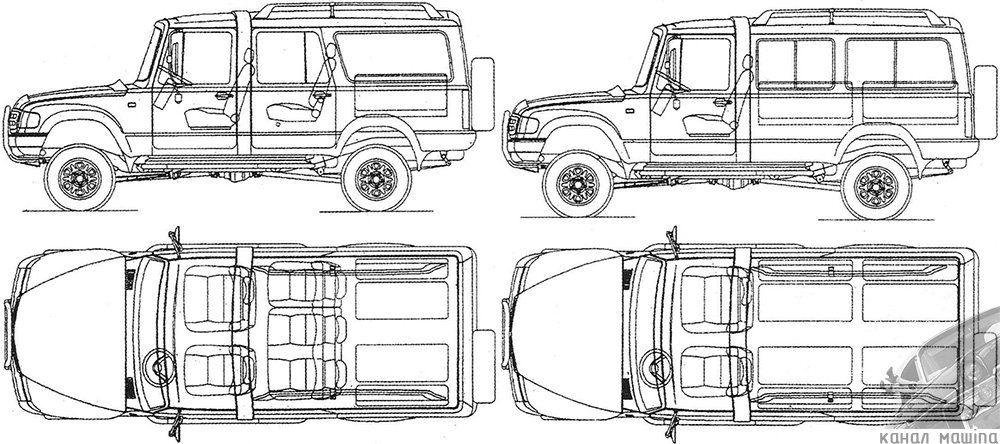 основныеосновныеТип кузоваполноразмерный универсалколичество дверей5мест10геометриягеометриягабариты: длина ширина высота мм5060х1910х2100колёсная база мм3100колея передняя / задняя мм1560/1560дорожный просвет мм215 массамассаснаряженная кг2300 двигательдвигательрасположениеспереди, продольносистема питанияинжекторцилиндры/клапаныl4/4объем см³2693 мощность л.с. в диапазоне об/мин160 от 5000крутящий момент Нм в диапазоне об/мин234 от 4000степень сжатия9,5трансмиссиятрансмиссияприводполныйкоробка передачМКПП 5динамические характеристикидинамические характеристикимаксимальная скорость км/ч135 эксплуатационные характеристикиэксплуатационные характеристикиобъем топливного бака л70 колёса и дискиколёса и дискипередние 225/75 R16задние 225/75 R16